教师招聘每日一练（8月31日）1.作为新入学的高一新生，小明觉得自己在这个高中生活很压抑，一直有抑郁甚至是想自杀的念头。这明显属于中小学生发展的时代特点的( )。   [单选题]正确率：91.3%2.一旦考上大学，厌学情绪就开始恶性释放，拒绝再努力学习，这不得不让我们重新思考教育的意义，下列关于教育的内涵说法不正确的是( )。   [单选题]正确率：91.3%3.教师不得对学生关“禁闭”，是由于学生( )。   [单选题]正确率：82.61%4.根据教育的层次和对象的不同可把教育分为( )、初等教育、中等教育和高等教育。   [单选题]正确率：86.96%5.有很多留学生刚来中国学习汉语，会把“银行”错认为“很行”，这其中体现的心理学现象是( )。   [单选题]正确率：65.22%选项小计比例A.学习目的多元化、实用化14.35%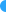 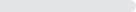 B.自我意识增强00%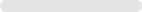 C.心理问题增多 (答案)2191.3%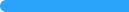 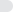 D.价值观念多元化14.35%选项小计比例A.教育的基本着眼点是人，是人的发展，人是教育的出发点14.35%B.教育最直接的目标是促进人的身心发展00%C.教育的最终目标是传授知识 (答案)2191.3%D.教育以影响人的身心发展为直接或首要目标。14.35%选项小计比例A.人格尊严权417.39%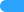 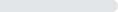 B.人身自由权 (答案)1982.61%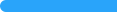 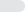 C.隐私权00%D.名誉权00%选项小计比例A.学前教育 (答案)2086.96%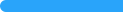 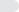 B.终身教育00%C.早期教育28.7%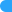 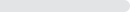 D.幼儿教育14.35%选项小计比例A.刺激的分化521.74%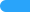 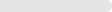 B.刺激的泛化 (答案)1565.22%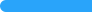 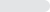 C.条件反射00%D.记忆术策略313.04%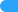 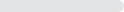 